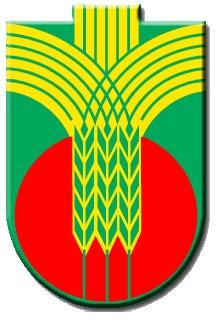 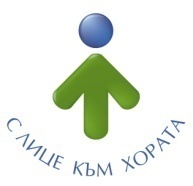 Ул.”Независимост” № 20, централа: 058/600 889; факс: 058/600 806; e-mail: obshtina@dobrichka.bg; web site: www.dobrichka.bgПриложение 1ТЕХНИЧЕСКА СПЕЦИФИКАЦИЯвъв връзка сПАЗАРНИ КОНСУЛТАЦИИза предоставяне на оферта за определяне на стойността на разхода за доставка на оборудване и обзавеждане на Основно училище „Св.Св.Кирил и Методий“ с.Ведрина, община Добричка, област Добрич по проект „Реконструкция, ремонт, оборудване, обзавеждане на Основно училище „Св.Св.Кирил и Методий“ с.Ведрина, община Добричка“.№наименование на доставкатаМяркаКоличествоУченически  кабинетиУченически  кабинетиУченически  кабинетиУченически  кабинетиКласна стая за І ви класКласна стая за І ви класКласна стая за І ви класКласна стая за І ви клас1Ученически бюра едноместни – цветни-с размери 60х80; Н=76 смБр202Ученически стол двойно укрепен с Н=47 смБр203Шкафчета за събличане- гардероб четирикрилен с две врати с размери 100х35; Н-100 смБр54Секция „Моят дом“ за вградена дъска – състои се от 8 елемента - Общ размер на секцията  120х240 смбр141.покрив343,8х42,9х60 смбр142.шкаф за дъска 241х25; Н-87 смбр143.шкаф с четири врати 241х44,7 см; Н-87 смбр144.шкаф с чекмеджета и врата десен 40х45; н-207 смбр145.шкаф с две врати със заключване 80х45; Н-176 смбр146.етажерка ъглова 30х42,9; Н-176 смбр147.шкаф с чекмеджета и врата десен 40х45; Н-207 смбр148.етажерка ъглова 30х42,9; Н-176 смбр15Маса –катедра за учителя Г-образна с крак и подплотна дясна 140х100 н-75 смБр16 Стол за учителя работен с подлакътнициБр17ЛаптопБр18ПринтерБр19Доставка и монтаж на мултимедиен проекторБр110Доставка и монтаж  на щори за прозорците и всички свързани с това дейностиБр411Доставка и монтаж климатик инвенторен колоненБр1Обзавеждане за 2 класни стаи – за 4 клас и слят 2/3 класОбзавеждане за 2 класни стаи – за 4 клас и слят 2/3 класОбзавеждане за 2 класни стаи – за 4 клас и слят 2/3 класОбзавеждане за 2 класни стаи – за 4 клас и слят 2/3 клас1Ученическа маса с подплодна и чекмедже с размери 70х52 Н-72 смБр402Стол двойно укрепен  сН-47 смБр403Шкафчета за събличане- гардероб четирикрилен с две врати с размери 100х35; Н-100 смБр104Шкаф за материали с размери 80х40; Н-210 смБр65Бяла дъска тройна с два панела с размери 120х180 см основната ; 12х90 см всеки панелБр26Маса –катедра за учителя Г-образна с крак и подплотна дясна 140х100 н-75 смБр27Стол за учителя работен с подлакътнициБр28ЛаптопБр29ПринтерБр210Доставка и монтаж на мултимедиен проекторБр211Доставка и монтаж  на щори за прозорците и всички свързани с това дейностиБр812Доставка и монтаж климатик инвенторен колоненБр2Класна стая за 7 класКласна стая за 7 класКласна стая за 7 класКласна стая за 7 клас1Двуместна маса с  размери 118х55; Н-76 смБр142Ученически стол двойно укрепен с Н-42 смБр283Шкафчета за събличане- гардероб четирикрилен с две врати с размери 100х35; Н-100 смБр54Шкаф за материали с размери 80х40; Н-210 смБр35Бяла дъска тройна с два панела с размери120х180 см основната; 12х90 см всеки панелБр16Маса –катедра за учителя Г-образна с крак и подплотна дясна 140х100 н-75 смБр17Стол за учителя работен с подлакътнициБр18ЛаптопБр19ПринтерБр110Доставка и монтаж на мултимедиен проекторБр111Доставка и монтаж  на щори за прозорците и всички свързани с това дейностиБр412Доставка и монтаж климатик инвенторен колоненБр1Класна стая за учениците 5/6 слят класКласна стая за учениците 5/6 слят класКласна стая за учениците 5/6 слят класКласна стая за учениците 5/6 слят клас1Двуместна маса с  размери 118х55; Н-76 смБр142Ученически стол двойно укрепен с Н-42 смБр283Шкафчета за събличане- гардероб четирикрилен с две врати с размери 100х35; Н-100 смБр54Шкаф за материали с размери 80х40; Н-210 смБр35Бяла дъска тройна с два панела с  размери120х180 см основната; 12х90 см всеки панелБр16Маса –катедра за учителя Г-образна с крак и подплотна дясна 140х100 н-75 смБр17Стол за учителя работен с подлакътнициБр18ЛаптопБр19ПринтерБр110Доставка и монтаж на мултимедиен проекторБр111Доставка и монтаж  на щори за прозорците и всички свързани с това дейностиБр412Доставка и монтаж климатик инвенторен колоненБр1Обзавеждане учителска стаяОбзавеждане учителска стаяОбзавеждане учителска стаяОбзавеждане учителска стая1Модулна системаБр11Шкаф ъглов (ляв и десен) с размери 50х50 Н-184 смБр21Шкаф за материална книга горна част  с  размери 150х50 Н-82 смБр11шкаф за 20 бр.дневници горна част с размери 150Х50 н-82 СМБр11Шкаф за с 12 чекмеджета долна част  с размери 150х50 Н-118 смБр31Шкаф горна част с размери 150х50 Н-82 смБр12Конферентна  масаБр12полукръг Плот 25 мм  D-140 H-76  смБр22Права плот 25 мм 180х70 Н-76 смБр43Стол посетителски с черна изкуствена кожаБр304Диван триместен стационарен с размери 180х80 Н-43/90 смБр15Доставка и монтаж  на щори за прозорците и всички свързани с това дейностиБр46Доставка и монтаж климатик инвенторен колоненБр1Обзавеждане на Стая кът за учителяОбзавеждане на Стая кът за учителяОбзавеждане на Стая кът за учителяОбзавеждане на Стая кът за учителя1Диван триместен стационарен с размери 180х80 Н-43/90 смБр12Стол посетителски с черна изкуствена кожаБр103Шкаф за материали с рафтове и витрина90х45 Н-200 смБр34Бюро компютърно дясно/ляво с размери 142/120х63 Н-76 смБр15Стационарен компютър с мониторБр16ПринтерБр17Доставка и монтаж  на щори за прозорците и всички свързани с това дейностиБр48Доставка и монтаж климатик инвенторен колоненБр11Маса елипса с размери 240х80 Н-75 смБр12Шкаф за материали с рафтове и витрина90х45 Н-200 смБр33Стол посетителски с черна изкуствена кожаБр104Бюро компютърно дясно/ляво с размери 142/120х63 Н-76 смБр15Стационарен компютър с мониторБр16ПринтерБр17Доставка и монтаж  на щори за прозорците и всички свързани с това дейностиБр48Доставка и монтаж климатик инвенторен колоненБр1Методичен кабинетМетодичен кабинетМетодичен кабинетМетодичен кабинет1Бюро директорско ляво/дясно с плот 25 ммС помощна маса с размери 255х90 Н-76 смБр12Стол директорски естествена кожа черенБр13Диван триместен с размери 240х80 Н-43/90 смБр14Малка масичка с размери 150х100 Н-76 смБр15Модулна системаБр15Ъглов модул35х35 Н-86 смБр15Ъглов модул 25х35 Н-200 смБр15ъглов шкаф 60х60х35 Н-200 смБр15Шкаф с рафтове 80х35 н-200 смБр15Гардероб нестандартен 60х35 Н-200 смБр16ЛаптопБр17Мултифункционално устройство- принтер, копир, скенерБр18Доставка и монтаж  на щори за прозорците и всички свързани с това дейностиБр49Доставка и монтаж климатик инвенторенБр1Обзавеждане за стая на директораОбзавеждане за стая на директораОбзавеждане за стая на директораОбзавеждане за стая на директора1Компютърни маси едноместни с изтеглящ се плот с размери 80х60 Н-76 смБр152Стол ергономиченБр153Маса учителска с крак и плот с размери 180х78 Н-76 смБр14Стол за учителя работен с подлакътнициБр15Бяла дъска с размери 120х180 см основнатаБр16Компютърни станцииБр157СървърБр18Доставка и монтаж на мултимедиен проекторБр19Доставка и монтаж  на щори за прозорците и всички свързани с това дейностиБр410Доставка и монтаж климатик инвенторен колоненБр1Оборудване и обзавеждане за нов компютърен кабинетОборудване и обзавеждане за нов компютърен кабинетОборудване и обзавеждане за нов компютърен кабинетОборудване и обзавеждане за нов компютърен кабинет1Модулен диван с размери 60х80; Н-80/44 смБр32Шкаф за материали с размери 80х36,8; Н-200 смБр13Маса с размери 150х100; Н76 смБр14Стол класик тапициран с кожаБр25Доставка и монтаж климатик инвенторен Бр1